RESOLUÇÃO N° 108, DE 28 DE AGOSTO DE 2015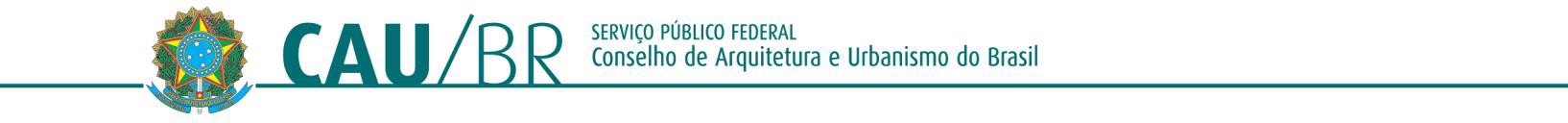 Aprova a Primeira Reprogramação do Plano de Ação e Orçamento do Conselho de Arquitetura e Urbanismo do Brasil (CAU/BR), para o exercício de 2015, e dá outras providências.O CONSELHO DE ARQUITETURA E URBANISMO DO BRASIL (CAU/BR), no uso dascompetências previstas no art. 28 da Lei n° 12.378, de 31 de dezembro de 2010, e nos artigos 2°, 3° e 9° do Regimento Geral aprovado pela Resolução CAU/BR n° 33, de 6 de setembro de 2012, e de acordo com a deliberação adotada na Reunião Plenária Ampliada n° 14, realizada no dia 28 de agosto de 2015;Considerando que compete ao Plenário do CAU/BR apreciar e decidir sobre o orçamento do CAU/BR, suas reformulações orçamentárias, a abertura de créditos suplementares e as transferências de recursos financeiros do CAU/BR;Considerando as diretrizes para elaboração da reprogramação do plano de ação e orçamento do CAU - exercício 2015, aprovadas pela Deliberação Plenária DPOBR nº 0043-04/2015;RESOLVE:Art. 1° Aprovar a Primeira Reprogramação do Plano de Ação e Orçamento do Conselho de Arquitetura e Urbanismo do Brasil (CAU/BR) para o Exercício de 2015 (Segunda Reformulação Orçamentária), na forma do resumo abaixo:CAU/BR – 1ª REPROGRAMAÇÃO DO PLANO DE AÇÃO E ORÇAMENTO – 2015Art. 2° Esta Resolução entra em vigor na data de sua publicação.Brasília, 28 de agosto de 2015.HAROLDO PINHEIRO VILLAR DE QUEIROZPresidente do CAU/BR(Publicada no Diário Oficial da União, Edição n°167, Seção 1, de 28 de outubro de 2015).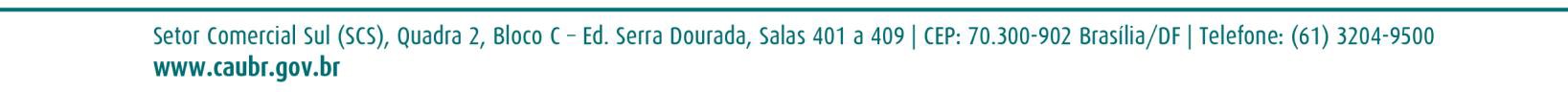 RECEITASR$DESPESASR$Receita Corrente34.824.043,00Despesa Corrente34.824.043,00Receita Capital11.611.116,00Despesa Capital11.611.116,00Total46.435.159,00Total46.435.159,00